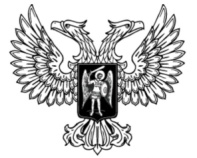 ДОНЕЦКАЯ НАРОДНАЯ РЕСПУБЛИКАЗАКОНО ВНЕСЕНИИ ИЗМЕНЕНИЙ В ЗАКОНДОНЕЦКОЙ НАРОДНОЙ РЕСПУБЛИКИ «ОБ ОХРАНЕ ОКРУЖАЮЩЕЙ СРЕДЫ»Принят Постановлением Народного Совета 21 июня 2019 годаСтатья 1Внести в Закон Донецкой Народной Республики от 30 апреля 2015 года № 38-IНС «Об охране окружающей среды» (опубликован на официальном сайте Народного Совета Донецкой Народной Республики 20 мая 2015 года) следующие изменения:1) статью 1 изложить в следующей редакции:«Статья 1. Основные понятия, используемые в настоящем ЗаконеВ настоящем Законе используются следующие основные понятия:1) антропогенный объект – объект, созданный человеком для обеспечения его социальных потребностей и не обладающий свойствами природных объектов;2) благоприятная окружающая среда – окружающая среда, качество которой обеспечивает устойчивое функционирование естественных экологических систем, природных и природно-антропогенных объектов;3) вещества, разрушающие озоновый слой (далее – озоноразрушающие вещества) – химические вещества и их смеси, перечень которых определяется Правительством Донецкой Народной Республики;4) восстановление озоноразрушающих веществ – обработка рекуперированных озоноразрушающих веществ путем фильтрации, сушки, дистилляции, химической обработки в целях восстановления потребительских свойств озоноразрушающих веществ;5) вред окружающей среде – негативное изменение окружающей среды в результате ее загрязнения, повлекшее за собой деградацию естественных экологических систем и истощение природных ресурсов;6) естественная экологическая система – объективно существующая часть природной среды, которая имеет пространственно-территориальные границы и в которой живые (растения, животные и другие организмы) и неживые ее элементы взаимодействуют как единое функциональное целое и связаны между собой обменом веществ и энергией;7) загрязнение окружающей среды – поступление в окружающую среду веществ и (или) энергии, свойства, местоположение или количество которых оказывают негативное воздействие на окружающую среду;8) загрязняющее вещество – вещество или смесь веществ, количество и (или) концентрация которых превышают установленные для химических веществ, в том числе радиоактивных, иных веществ и микроорганизмов, нормативы и оказывают негативное воздействие на окружающую среду;9) использование природных ресурсов – эксплуатация природных ресурсов, вовлечение их в хозяйственный оборот, в том числе все виды воздействия на них в процессе хозяйственной и иной деятельности;10) качество окружающей среды – состояние окружающей среды, которое характеризуется физическими, химическими, биологическими и иными показателями и (или) их совокупностью;11) компоненты природной среды – земля, недра, почвы, поверхностные и подземные воды, атмосферный воздух, растительный, животный мир и иные организмы, а также озоновый слой атмосферы и околоземное космическое пространство, обеспечивающие в совокупности благоприятные условия для существования жизни на Земле;12) лимиты на выбросы и сбросы загрязняющих веществ и микроорганизмов (далее – лимиты на выбросы и сбросы) – ограничения выбросов и сбросов загрязняющих веществ и микроорганизмов в окружающую среду, установленные на период проведения мероприятий по охране окружающей среды, в том числе внедрения наилучших существующих технологий, в целях достижения нормативов в сфере охраны окружающей среды;13) мониторинг окружающей среды (экологический мониторинг) – комплексная система наблюдений за состоянием окружающей среды, оценки и прогноза изменений состояния окружающей среды под воздействием природных и антропогенных факторов;14) наилучшая доступная технология – технология производства продукции (товаров), выполнения работ, оказания услуг, определяемая на основе современных достижений науки и техники и наилучшего сочетания критериев достижения целей охраны окружающей среды, при условии наличия технической возможности ее применения;15) негативное воздействие на окружающую среду – воздействие хозяйственной и иной деятельности, последствия которой приводят к негативным изменениям качества окружающей среды;16) нормативы в сфере охраны окружающей среды (далее – природоохранные нормативы) – установленные нормативы качества окружающей среды и нормативы допустимого воздействия на нее, при соблюдении которых обеспечивается устойчивое функционирование естественных экологических систем и сохраняется биологическое разнообразие;17) нормативы допустимого воздействия на окружающую среду – нормативы, которые установлены в соответствии с показателями воздействия хозяйственной и иной деятельности на окружающую среду и при которых соблюдаются нормативы качества окружающей среды;18) нормативы допустимой антропогенной нагрузки на окружающую среду – нормативы, которые установлены в соответствии с величиной допустимого совокупного воздействия всех источников на окружающую среду и (или) отдельные компоненты природной среды в пределах конкретных территорий и (или) акваторий и при соблюдении которых обеспечивается устойчивое функционирование естественных экологических систем и сохраняется биологическое разнообразие;19) нормативы допустимых выбросов – нормативы выбросов загрязняющих веществ в атмосферный воздух, которые определяются как объем или масса химических веществ либо смеси химических веществ, микроорганизмов, иных веществ, как показатели активности радиоактивных веществ, допустимые для выброса в атмосферный воздух стационарными источниками;20) нормативы допустимых сбросов – нормативы сбросов загрязняющих веществ в составе сточных вод в водные объекты, которые определяются как объем или масса химических веществ либо смеси химических веществ, микроорганизмов, иных веществ, как показатели активности радиоактивных веществ, допустимые для сброса в водные объекты стационарными источниками;21) нормативы допустимых физических воздействий – нормативы, которые установлены в соответствии с уровнями допустимого воздействия физических факторов на окружающую среду и при соблюдении которых обеспечиваются нормативы качества окружающей среды;22) нормативы качества окружающей среды – нормативы, которые установлены в соответствии с физическими, химическими, биологическими и иными показателями для оценки состояния окружающей среды и при соблюдении которых обеспечивается благоприятная окружающая среда;23) нормативы предельно допустимых концентраций химических веществ, в том числе радиоактивных, иных веществ и микроорганизмов (далее – нормативы предельно допустимых концентраций) – нормативы, которые установлены в соответствии с показателями предельно допустимого содержания химических веществ, в том числе радиоактивных, иных веществ и микроорганизмов в окружающей среде, и несоблюдение которых может привести к загрязнению окружающей среды, деградации естественных экологических систем;24) обращение озоноразрушающих веществ – производство, использование, транспортировка, хранение, рекуперация, восстановление, рециркуляция (рециклирование) и уничтожение озоноразрушающих веществ, ввоз на территорию Донецкой Народной Республики и вывоз с территории Донецкой Народной Республики озоноразрушающих веществ;25) окружающая среда – совокупность компонентов природной среды, природных и природно-антропогенных объектов, а также антропогенных объектов;26) охрана окружающей среды (далее – природоохранная деятельность) – деятельность органов государственной власти Донецкой Народной Республики, органов местного самоуправления, юридических и физических лиц, направленная на сохранение и восстановление природной среды, рациональное использование и воспроизводство природных ресурсов, предотвращение негативного воздействия хозяйственной и иной деятельности на окружающую среду и ликвидацию ее последствий;27) оценка воздействия на окружающую среду – вид деятельности по выявлению, анализу и учету прямых, косвенных и иных воздействий и последствий указанных воздействий на окружающую среду планируемой хозяйственной и иной деятельности в целях принятия решения о возможности или невозможности ее осуществления;28) потребление озоноразрушающих веществ на территории Донецкой Народной Республики – количество произведенных на территории Донецкой Народной Республики озоноразрушающих веществ и ввезенных на территорию Донецкой Народной Республики озоноразрушающих веществ, за исключением количества озоноразрушающих веществ, которые:а) вывезены с территории Донецкой Народной Республики;б) произведены на территории Донецкой Народной Республики и подлежат уничтожению с применением технологий, утвержденных в порядке, установленном международными договорами Донецкой Народной Республики;в) произведены на территории Донецкой Народной Республики и используются исключительно как сырье для производства других химических веществ;г) произведены на территории Донецкой Народной Республики или ввезены на территорию Донецкой Народной Республики для обеспечения основных видов применения, определенных в соответствии с международными договорами Донецкой Народной Республики;29) природная среда (далее – природа) – совокупность компонентов природной среды, природных и природно-антропогенных объектов;30) природно-антропогенный объект – природный объект, измененный в результате хозяйственной и иной деятельности, и (или) объект, созданный человеком, обладающий свойствами природного объекта и имеющий рекреационное и защитное значение;31) природный комплекс – комплекс функционально и естественно связанных между собой природных объектов, объединенных географическими и иными соответствующими признаками;32) природный ландшафт – территория, которая не подверглась изменению в результате хозяйственной и иной деятельности и характеризуется сочетанием определенных типов рельефа местности, почв, растительности, сформированных в единых климатических условиях;33) природный объект – естественная экологическая система, природный ландшафт и составляющие их элементы, сохранившие свои природные свойства;34) природные ресурсы – компоненты природной среды, природные объекты и природно-антропогенные объекты, которые используются или могут быть использованы при осуществлении хозяйственной и иной деятельности в качестве источников энергии, продуктов производства и предметов потребления и имеют потребительскую ценность;35) район расположения источников антропогенного воздействия на окружающую среду – территория, включающая в себя территорию организации, а также территорию за пределами санитарно-защитной зоны, на которой отмечаются превышения предельно допустимых коэффициентов загрязняющих веществ в атмосферном воздухе, поверхностных водах, почвенном покрове, связанные с деятельностью источников антропогенного воздействия;36) рекуперация озоноразрушающих веществ – извлечение, сбор и хранение озоноразрушающих веществ, содержащихся в машинах и оборудовании, их составных частях, контейнерах в ходе их технического обслуживания или перед выводом их из эксплуатации;37) рециркуляция (рециклирование) озоноразрушающих веществ – повторное использование рекуперированных озоноразрушающих веществ после их восстановления;38) стационарный источник загрязнения окружающей среды (далее – стационарный источник) – источник загрязнения окружающей среды, местоположение которого определено с применением единой государственной системы координат или который может быть перемещен посредством передвижного источника загрязнения окружающей среды;39) технологические нормативы – нормативы допустимых выбросов и сбросов веществ и микроорганизмов, которые устанавливаются для стационарных, передвижных и иных источников, технологических процессов, оборудования и отражают допустимую массу выбросов и сбросов веществ и микроорганизмов в окружающую среду в расчете на единицу выпускаемой продукции;40) требования в сфере охраны окружающей среды (далее – природоохранные требования) – предъявляемые к хозяйственной и иной деятельности обязательные условия, ограничения или их совокупность, установленные законами Донецкой Народной Республики, иными нормативными правовыми актами Донецкой Народной Республики, природоохранными нормативами, государственными стандартами и иными нормативными документами в сфере охраны окружающей среды;41) уничтожение озоноразрушающих веществ – процесс разрушения озоноразрушающих веществ, приводящий к их разложению или превращению в вещества, не являющиеся озоноразрушающими веществами;42) экологическая безопасность – состояние защищенности природной среды и жизненно важных интересов человека от возможного негативного воздействия хозяйственной и иной деятельности, чрезвычайных ситуаций природного и техногенного характера, их последствий;43) экологический риск – вероятность наступления события, имеющего неблагоприятные последствия для природной среды и вызванного негативным воздействием хозяйственной и иной деятельности, чрезвычайными ситуациями природного и техногенного характера.»;2) часть 6 статьи 2 изложить в следующей редакции:«6. Отношения, возникающие в сфере охраны окружающей среды, в той мере, в какой это необходимо для обеспечения санитарно-эпидемиологического благополучия населения, регулируются законодательством Донецкой Народной Республики о санитарном и эпидемиологическом благополучии населения и законодательством Донецкой Народной Республики о здравоохранении.»;3) в статье 3:а) в пункте 6 слово «(ущерба)» исключить;б) в пункте 15 слова «общественных организаций и объединений,» исключить;в) в пункте 17 слова «субъектам хозяйствования» заменить словами «юридическим лицам и физическим лицам – предпринимателям»;г) в пункте 22 слова «организаций и» исключить;д) в пункте 24 слова «субъектами хозяйствования» заменить словами «юридическими лицами и физическими лицами – предпринимателями»;4) часть 3 статьи 5 изложить в следующей редакции:«3. Особой охране подлежат биосферные резерваты, государственные природные заповедники, в том числе биосферные заповедники, национальные природные парки, государственные природные заказники, ландшафтно-рекреационные парки, памятники природы, заповедные урочища, ботанические сады, дендрологические и зоологические парки, парки-памятники садово-паркового искусства, лечебно-оздоровительные местности и курорты, другие природные, природно-антропогенные комплексы и объекты, имеющие особое природоохранное, научное, историко-культурное, эстетическое, рекреационное, оздоровительное и иное ценное значение, континентальный шельф и исключительная (морская) экономическая зона Донецкой Народной Республики, а также редкие или находящиеся под угрозой исчезновения почвы, объекты животного и растительного мира и места их обитания.»;5) статью 7 изложить в следующей редакции:«Статья 7. Управление в сфере охраны окружающей средыУправление в сфере охраны окружающей среды в пределах предусмотренных законодательством полномочий осуществляют:1) Правительство Донецкой Народной Республики;2) республиканский орган исполнительной власти, реализующий государственную политику в сфере охраны окружающей среды;3) другие органы исполнительной власти Донецкой Народной Республики;4) органы местного самоуправления.»;6) статью 8 изложить в следующей редакции:«Статья 8. Полномочия Правительства Донецкой Народной Республики в сфере охраны окружающей средыК полномочиям Правительства Донецкой Народной Республики в сфере охраны окружающей среды относятся:1) обеспечение реализации единой государственной политики в сфере охраны окружающей среды;2) осуществление нормативного правового регулирования в сфере охраны окружающей среды в пределах установленных законодательством полномочий;3) утверждение отраслевых республиканских программ в сфере охраны окружающей среды и контроль их реализации в установленном законодательством порядке;4) объявление и установление правового статуса и режима зон экологического бедствия на территории Донецкой Народной Республики;5) координация и реализация мероприятий по охране окружающей среды в зонах экологического бедствия;6) установление порядка организации и осуществления государственного мониторинга окружающей среды (государственного экологического мониторинга);7) утверждение перечня объектов, подлежащих государственному контролю и надзору в сфере охраны окружающей среды (государственному экологическому надзору);8) установление порядка осуществления проверок и иных мероприятий государственного контроля и надзора в сфере охраны окружающей среды (государственного экологического надзора);9) установление порядка подготовки и распространения ежегодного государственного доклада о состоянии окружающей среды на территории Донецкой Народной Республики;10) установление требований в сфере охраны окружающей среды, порядка разработки и утверждения нормативов, государственных стандартов и иных нормативных документов в сфере охраны окружающей среды;11) утверждение такс и методик исчисления размера вреда окружающей среде, причиненного вследствие нарушения законодательства Донецкой Народной Республики в сфере охраны окружающей среды;12) осуществление международного сотрудничества Донецкой Народной Республики в сфере охраны окружающей среды;13) осуществление иных полномочий в соответствии с Конституцией Донецкой Народной Республики и законами Донецкой Народной Республики.»;7) статью 9 изложить в следующей редакции:«Статья 9. Полномочия республиканского органа исполнительной власти, реализующего государственную политику в сфере охраны окружающей средыК полномочиям республиканского органа исполнительной власти, реализующего государственную политику в сфере охраны окружающей среды, относятся:1) реализация единой государственной политики в сфере охраны окружающей среды;2) разработка и участие в реализации отраслевых республиканских программ в сфере охраны окружающей среды в установленном законодательством порядке;3) организация и осуществление государственного мониторинга окружающей среды (государственного экологического мониторинга) в порядке, установленном Правительством Донецкой Народной Республики;4) формирование государственной системы наблюдений за состоянием окружающей среды и обеспечение функционирования такой системы;5) осуществление проверок и иных мероприятий  государственного контроля и надзора в сфере охраны окружающей среды (государственного экологического надзора) в порядке, установленном Правительством Донецкой Народной Республики;6) подготовка и распространение ежегодного государственного доклада о состоянии окружающей среды на территории Донецкой Народной Республики в порядке, установленном Правительством Донецкой Народной Республики;7) организация и обеспечение проведения государственной экологической экспертизы в установленном законодательством порядке;8) предъявление в суд исков по ограничению, приостановлению и (или) запрещению хозяйственной и иной деятельности, осуществляемой с нарушением законодательства Донецкой Народной Республики в сфере охраны окружающей среды;9) предъявление в суд исков о возмещении вреда окружающей среде, причиненного вследствие нарушения законодательства Донецкой Народной Республики в сфере охраны окружающей среды;10) содействие организации и развитию системы экологического образования, формированию экологической культуры;11) обеспечение населения достоверной информацией о состоянии окружающей среды;12) осуществление государственного управления особо охраняемыми природными территориями;13) ведение Красной книги Донецкой Народной Республики в порядке, установленном Правительством Донецкой Народной Республики;14) ведение государственного учета объектов, оказывающих негативное воздействие на окружающую среду, и их классификация в зависимости от уровня и объема негативного воздействия на окружающую среду;15) осуществление иных полномочий в соответствии с настоящим Законом и другими законами Донецкой Народной Республики.»;8) статью 10 изложить в следующей редакции:«Статья 10. Полномочия органов местного самоуправления в сфере охраны окружающей средыК полномочиям органов местного самоуправления в сфере охраны окружающей среды относятся:1) разработка и участие в реализации отраслевых республиканских программ в сфере охраны окружающей среды в установленном законодательством порядке;2) организация мероприятий по охране окружающей среды в границах подведомственных им территорий;3) обеспечение информирования населения о состоянии окружающей среды.»;9) в статье 11:а) в части 1 слово «(ущерба)» исключить;б) в пункте 1 части 2 слова «организации и» исключить;в) пункт 4 части 2 после слова «установленном» дополнить словом «законодательством»;г) в пункте 7 части 2 слово «(ущерба)» исключить;10) в статье 12:а) в наименовании слова «организаций и» исключить;б) пункт 1 части 1 изложить в следующей редакции:«1) участвовать в установленном законодательством порядке в разработке и реализации республиканских программ в сфере охраны окружающей среды, защищать права и законные интересы граждан в сфере охраны окружающей среды, привлекать на добровольной основе граждан к осуществлению деятельности в сфере охраны окружающей среды;»;в) в пункте 6 части 1 слова «в установленном порядке» исключить;г) в пункте 8 части 1 слова «в установленном порядке» и «(ущерб)» исключить;д) пункт 9 части 1 после слова «установленном» дополнить словом «законодательством»;е) пункт 11 части 1 после слова «обращения» дополнить словами «и иски»;ж) в пункте 12 части 1 слово «(ущерба)» исключить;з) часть 2 изложить в следующей редакции:«2. Общественные объединения при осуществлении деятельности в сфере охраны окружающей среды обязаны соблюдать требования законодательства Донецкой Народной Республики.»;11) в статье 13:а) в части 1 слова «организациям и» исключить;б) в части 2 слово «(ущерб)» исключить;в) часть 3 изложить в следующей редакции:«3. Должностные лица, препятствующие гражданам, общественным объединениям в осуществлении деятельности в сфере охраны окружающей среды, реализации их прав, предусмотренных Конституцией Донецкой Народной Республики, настоящим Законом, другими законами и иными нормативными правовыми актами Донецкой Народной Республики, привлекаются к ответственности в соответствии с законом.»;12) статью 14 изложить в следующей редакции:«Статья 14. Методы экономического регулирования в сфере охраны окружающей средыК методам экономического регулирования в сфере охраны окружающей среды относятся:1) разработка государственных прогнозов социально-экономического развития на основе экологических прогнозов;2) разработка и реализация республиканских программ в сфере охраны окружающей среды;3) разработка и проведение мероприятий по охране окружающей среды в целях предотвращения причинения вреда окружающей среде;4) установление платы за негативное воздействие на окружающую среду в виде экологического налога;5) установление лимитов на выбросы и сбросы загрязняющих веществ и микроорганизмов, лимитов на размещение отходов производства и потребления и другие виды негативного воздействия на окружающую среду;6) проведение экономической оценки природных объектов и природно-антропогенных объектов;7) проведение экономической оценки воздействия хозяйственной и иной деятельности на окружающую среду;8) предоставление льгот в соответствии с законодательством Донецкой Народной Республики (в том числе льгот по уплате налогов в соответствии с законодательством о налогообложении) при внедрении наилучших существующих технологий, нетрадиционных источников энергии, использовании вторичных ресурсов и переработке отходов, а также при осуществлении иных эффективных мер по охране окружающей среды;9) поддержка хозяйственной, инновационной и иной деятельности, направленной на охрану окружающей среды;10) возмещение в установленном законодательством порядке нанесенного вреда окружающей среде;11) иные методы экономического регулирования по совершенствованию и эффективному осуществлению охраны окружающей среды.»;13) статью 15 изложить в следующей редакции:«Статья 15. Республиканские программы в сфере охраны окружающей среды и мероприятия по охране окружающей среды1. В целях планирования, разработки и осуществления мероприятий по охране окружающей среды разрабатываются и реализуются республиканские программы в сфере охраны окружающей среды.Порядок разработки, финансирования и реализации республиканских программ в сфере охраны окружающей среды устанавливается законом о республиканских программах.2. Разработка республиканских программ в сфере охраны окружающей среды осуществляется с учетом предложений граждан и общественных объединений.3. Планирование и разработка мероприятий по охране окружающей среды осуществляются с учетом государственных прогнозов социально-экономического развития, республиканских программ в сфере охраны окружающей среды на основании научных исследований, направленных на решение задач в сфере охраны окружающей среды.4. Юридические лица и физические лица – предприниматели, осуществляющие хозяйственную и иную деятельность, оказывающую негативное воздействие на окружающую среду, обязаны планировать, разрабатывать и осуществлять мероприятия по охране окружающей среды в соответствии с законодательством Донецкой Народной Республики.»;14) статью 16 изложить в следующей редакции:«Статья 16. Плата за негативное воздействие на окружающую среду1. Плата за негативное воздействие на окружающую среду взимается в виде экологического налога в соответствии законодательством о налогообложении. Видами негативного воздействия на окружающую среду являются:1) выбросы вредных (загрязняющих) веществ в атмосферный воздух стационарными источниками;2) сбросы загрязняющих веществ в водные объекты;3) размещение отходов производства и потребления.2. Внесение платы за негативное воздействие на окружающую среду не освобождает юридических лиц и физических лиц – предпринимателей от выполнения мероприятий по охране окружающей среды и возмещения вреда окружающей среде.»;15) статью 17 изложить в следующей редакции:«Статья 17. Государственная поддержка хозяйственной и (или) иной деятельности, осуществляемой в целях охраны окружающей среды1. Государство оказывает поддержку хозяйственной и (или) иной деятельности, осуществляемой юридическими лицами и физическими лицами – предпринимателями в целях охраны окружающей среды.2. Государственная поддержка хозяйственной и (или) иной деятельности в целях охраны окружающей среды может осуществляться по следующим направлениям:1) содействие в осуществлении инвестиционной деятельности, направленной на внедрение наилучших доступных технологий и реализацию иных мер по снижению негативного воздействия на окружающую среду;2) содействие в осуществлении образовательной деятельности в сфере охраны окружающей среды и оказании информационной поддержки мероприятий по снижению негативного воздействия на окружающую среду;3) содействие в осуществлении использования возобновляемых источников энергии, вторичных ресурсов, разработке новых методов контроля загрязнения окружающей среды и реализации иных эффективных мер по охране окружающей среды в соответствии с законодательством Донецкой Народной Республики.3. Государственная поддержка деятельности по внедрению наилучших доступных технологий и иных мероприятий по снижению негативного воздействия на окружающую среду может осуществляться посредством предоставления льгот в соответствии с законодательством Донецкой Народной Республики.4. Государственная поддержка в соответствии с частью 3 настоящей статьи осуществляется при реализации следующих мероприятий:1) внедрение наилучших доступных технологий;2) проектирование, строительство, реконструкция:а) систем оборотного и бессточного водоснабжения;б) централизованных систем водоотведения (канализаций), канализационных сетей, локальных (для отдельных объектов хозяйственной и (или) иной деятельности) сооружений и устройств по очистке сточных, в том числе дренажных, вод, по переработке жидких бытовых отходов и осадка сточных вод;в) сооружений и установок по улавливанию и утилизации выбрасываемых загрязняющих веществ, термической обработке и очистке газов перед их выбросом в атмосферный воздух;3) установка:а) оборудования по улучшению режимов сжигания топлива;б) оборудования по использованию, транспортированию, обезвреживанию отходов производства и потребления;в) автоматизированных систем, лабораторий по контролю состава, объема или массы сточных вод;г) автоматизированных систем, лабораторий (стационарных и передвижных) по контролю состава загрязняющих веществ и объема или массы их выбросов в атмосферный воздух;д) автоматизированных систем, лабораторий (стационарных и передвижных) по наблюдению за состоянием окружающей среды, в том числе компонентов природной среды.5. Законами могут устанавливаться иные меры государственной поддержки хозяйственной и (или) иной деятельности, осуществляемой в целях охраны окружающей среды.»;16) в статье 22:а) пункт 2 части 1 изложить в следующей редакции:«2) лимиты на размещение отходов производства и потребления;»;б) часть 3 изложить в следующей редакции:«3. За превышение установленных нормативов допустимого воздействия на окружающую среду юридические лица и физические лица – предприниматели в зависимости от причиненного окружающей среде вреда несут ответственность в соответствии с законом.»;17) в статье 23:а) в части 1 слова «субъектами хозяйствования» заменить словами «субъектами хозяйственной и иной деятельности»;б) в абзаце втором части 3 слова «органами исполнительной власти, осуществляющими государственное управление в сфере охраны окружающей среды» заменить словами «республиканским органом исполнительной власти, реализующим государственную политику в сфере охраны окружающей среды»;в) в части 4 слова «который реализует» заменить словом «реализующим»;г) часть 5 признать утратившей силу;18) статью 24 изложить в следующей редакции:«Статья 24. Лимиты на размещение отходов производства и потребленияЛимиты на размещение отходов производства и потребления устанавливаются в целях предотвращения негативного воздействия отходов на окружающую среду в соответствии с законом об отходах производства и потребления.»;19) в части 1 статьи 27 слова «субъектов хозяйствования» заменить словами «юридических лиц или физических лиц – предпринимателей»;20) в части 2 статьи 30 слова «законодательством Донецкой Народной Республики» заменить словами «в соответствии с законом о лицензировании отдельных видов хозяйственной деятельности»;21) статью 32 изложить в следующей редакции:«Статья 32. Проведение оценки воздействия на окружающую среду1. Оценка воздействия на окружающую среду проводится в отношении планируемой хозяйственной и иной деятельности юридических лиц и физических лиц – предпринимателей, которая может оказать прямое или косвенное воздействие на окружающую среду.2. Оценка воздействия на окружающую среду проводится при разработке всех альтернативных вариантов предпроектной, в том числе прединвестиционной, и проектной документации, обосновывающей планируемую хозяйственную и иную деятельность.3. Требования к материалам оценки воздействия на окружающую среду утверждаются республиканским органом исполнительной власти, реализующим государственную политику в сфере охраны окружающей среды.»;22) в части 2 статьи 34 слова «органов государственной власти, которые реализуют государственную политику в сфере охраны окружающей среды» заменить словами «республиканского органа исполнительной власти, реализующего государственную политику в сфере охраны окружающей среды»;23) в части 2 статьи 46 слово «(ущерба)» исключить;24) в статье 48:а) в части 1 слова «физические лица» заменить словами «физические лица – предприниматели»;б) часть 2 изложить в следующей редакции:«2. Юридические и физические лица – предприниматели, не обеспечивающие соблюдения правил обращения с радиоактивными веществами и ядерными материалами, а также радиоактивными отходами, несут ответственность в соответствии с законом.»;в) в части 3 слова «, кроме случаев, установленных настоящим Законом» исключить;25) в части 1 статьи 50 слова «осуществляющего государственное управление» заменить словами «реализующего государственную политику»;26) в статье 51:а) в части 1 слово «регулироваться» заменить словом «устанавливаться»;б) пункт 4 части 2 изложить в следующей редакции:«4) ввоз на территорию Донецкой Народной Республики любых отходов, за исключением транзитной перевозки или вторичного сырья (кроме радиоактивных отходов) в пределах установленных квот и условий.»;27) в статье 53 слово «(ущерба)» исключить;28) в части 1 статьи 57 слова «законодательством Донецкой Народной Республики о зонах экологического бедствия» заменить словами «Правительством Донецкой Народной Республики»;29) статью 58 изложить в следующей редакции:«Статья 58. Меры охраны природных объектов1. Природные объекты, имеющие особое природоохранное, научное, историко-культурное, эстетическое, рекреационное, оздоровительное и иное ценное значение, находятся под особой охраной государства. Для охраны таких природных объектов устанавливается особый охранный режим, в том числе создаются особо охраняемые природные территории.2. Порядок создания и функционирования особо охраняемых природных территорий определяется законодательством Донецкой Народной Республики об особо охраняемых природных территориях.3. Совокупность всех особо охраняемых природных территорий, природных, природно-антропогенных комплексов и объектов, имеющих особое природоохранное, научное, историко-культурное, эстетическое, рекреационное, оздоровительное и иное ценное значение, образует природно-заповедный фонд Донецкой Народной Республики.4. Земли особо охраняемых природных территорий, земли территорий и объектов, имеющих особое природоохранное, научное, историко-культурное, эстетическое, рекреационное, оздоровительное и иное ценное значение и находящихся под особой охраной государства, не подлежат приватизации, а также передаче в аренду.»;30) в статье 60:а) в части 1 слова «низкотемпературных генетических банках» заменить словами «в генетических банках, в том числе низкотемпературных»;б) часть 2 изложить в следующей редакции:«2. Порядок охраны редких и находящихся под угрозой исчезновения растений, животных и других организмов, порядок сохранения их генетического фонда в генетических банках, в том числе низкотемпературных, и в искусственно созданной среде обитания определяется законодательством Донецкой Народной Республики.»;31) наименование главы 10 изложить в следующей редакции:«Глава 10. Мониторинг окружающей среды (экологический мониторинг)»;32) статью 63 изложить в следующей редакции:«Статья 63. Государственный мониторинг окружающей среды (государственный экологический мониторинг)1. Государственный мониторинг окружающей среды (государственный экологический мониторинг) осуществляется в рамках единой системы государственного мониторинга органами исполнительной власти, органами местного самоуправления, государственными и муниципальными унитарными предприятиями, государственными и муниципальными учреждениями посредством создания и обеспечения функционирования системы наблюдений, а также создания и эксплуатации государственного фонда данных.2. Информация о состоянии окружающей среды, ее изменении, полученная при осуществлении государственного мониторинга окружающей среды (государственного экологического мониторинга), используется органами государственной власти, органами местного самоуправления в целях разработки прогнозов социально-экономического развития и принятия соответствующих решений, разработки республиканских программ и мероприятий в сфере охраны окружающей среды.3. Порядок организации и осуществления государственного мониторинга окружающей среды (государственного экологического мониторинга) устанавливается Правительством Донецкой Народной Республики.»;33) главу 10 дополнить статьей 631 следующего содержания:«Статья 631. Производственный мониторинг окружающей среды (производственный экологический мониторинг)1. Юридические и физические лица – предприниматели, деятельность которых оказывает негативное воздействие на окружающую среду, осуществляют производственный мониторинг окружающей среды (производственный экологический мониторинг) в районах расположения источников антропогенного воздействия, а также разрабатывают и утверждают программы производственного экологического мониторинга по согласованию с республиканским органом исполнительной власти, реализующим государственную политику в сфере охраны окружающей среды.2. Требования к содержанию программ производственного экологического мониторинга, а также порядок предоставления отчета о результатах осуществления производственного экологического мониторинга утверждается республиканским органом исполнительной власти, реализующим государственную политику в сфере охраны окружающей среды.»;34) наименование главы 11 изложить в следующей редакции:«Глава 11. Государственный контроль и надзор в сфере охраны окружающей среды (государственный экологический надзор). Производственный и общественный контроль в сфере охраны окружающей среды»;35) статью 64 признать утратившей силу;36) статью 65 изложить в следующей редакции:«Статья 65. Государственный контроль и надзор в сфере охраны окружающей среды (государственный экологический надзор)1. Под государственным контролем и надзором в сфере охраны окружающей среды (государственным экологическим надзором) понимается деятельность уполномоченного органа исполнительной власти Донецкой Народной Республики, направленная на предупреждение, выявление и пресечение нарушений органами государственной власти, органами местного самоуправления, а также юридическими лицами, их руководителями и иными должностными лицами, физическими лицами – предпринимателями, их уполномоченными представителями (далее – юридические лица, физические лица – предприниматели) и физическими лицами требований, установленных в соответствии с международными договорами Донецкой Народной Республики, настоящим Законом, другими законами Донецкой Народной Республики и иными нормативными правовыми актами Донецкой Народной Республики в сфере охраны окружающей среды (далее – обязательные требования), посредством организации и проведения проверок указанных лиц, принятия предусмотренных законодательством Донецкой Народной Республики мер по пресечению и (или) устранению последствий выявленных нарушений, а также деятельность указанного уполномоченного органа по систематическому наблюдению за исполнением обязательных требований, анализу и прогнозированию состояния соблюдения обязательных требований при осуществлении органами государственной власти, органами местного самоуправления, юридическими лицами, физическими лицами – предпринимателями и физическими лицами своей деятельности.2. Государственный контроль и надзор в сфере охраны окружающей среды (государственный экологический надзор) осуществляется республиканским органом исполнительной власти, реализующим государственную политику в сфере охраны окружающей среды.Порядок осуществления проверок и иных мероприятий государственного контроля и надзора в сфере охраны окружающей среды (государственного экологического надзора) утверждается Правительством Донецкой Народной Республики.3. Государственный контроль и надзор в сфере охраны окружающей среды (государственный экологический надзор) организуется и проводится при осуществлении хозяйственной и (или) иной деятельности на объектах, оказывающих негативное воздействие на окружающую среду и включенных в утверждаемый Правительством Донецкой Народной Республики перечень.4. Перечень должностных лиц республиканского органа исполнительной власти, реализующего государственную политику в сфере охраны окружающей среды, которые осуществляют государственный экологический надзор (государственные инспекторы в сфере охраны окружающей среды), устанавливается Правительством Донецкой Народной Республики.5. Запрещается совмещение функций государственного контроля и надзора в сфере охраны окружающей среды (государственного экологического надзора) и функций хозяйственного использования природных ресурсов.»;37) статью 66 изложить в следующей редакции:«Статья 66. Права государственных инспекторов в сфере охраны окружающей среды1. Государственные инспекторы в сфере охраны окружающей среды при осуществлении государственного контроля и надзора в сфере охраны окружающей среды (государственного экологического надзора) в установленном законодательством порядке имеют право:1) запрашивать и получать безвозмездно на основании письменных запросов от органов государственной власти, органов местного самоуправления, юридических лиц, физических лиц – предпринимателей и физических лиц информацию и документы, необходимые в ходе проведения проверки;2) беспрепятственно по предъявлении служебного удостоверения и копии приказа (распоряжения) руководителя (заместителя руководителя) республиканского органа исполнительной власти, реализующего государственную политику в сфере охраны окружающей среды, о назначении проверки посещать и обследовать используемые юридическими лицами, физическими лицами – предпринимателями и физическими лицами при осуществлении хозяйственной и иной деятельности территории, здания, помещения, сооружения, в том числе очистные сооружения, обследовать другие обезвреживающие устройства, средства контроля, технические и транспортные средства, оборудование и материалы, а также проводить необходимые исследования, испытания, измерения, экспертизы и другие мероприятия по контролю и надзору;3) выдавать юридическим лицам, физическим лицам – предпринимателям и физическим лицам обязательные для исполнения предписания об устранении выявленных нарушений требований законодательства в сфере охраны окружающей среды и осуществлять контроль их исполнения;4) составлять протоколы об административных правонарушениях, связанных с нарушениями обязательных требований, рассматривать дела об указанных административных правонарушениях и принимать меры по предотвращению таких нарушений;5) направлять в уполномоченные органы материалы, связанные с нарушениями законодательства в сфере охраны окружающей среды, для решения вопросов о возбуждении уголовных дел по признакам преступлений;6) предъявлять иски о возмещении вреда, причиненного окружающей среде и ее компонентам вследствие нарушений обязательных требований.2. Государственные инспекторы в сфере охраны окружающей среды подлежат государственной защите в соответствии с законодательством Донецкой Народной Республики.»;38) в статье 67:а) в части 1 слова «в сфере охраны окружающей среды, установленных законодательством Донецкой Народной Республики в сфере охраны окружающей среды» заменить словами «законодательства в сфере охраны окружающей среды»;б) в части 2 слова «Субъекты хозяйствования» заменить словами «Юридические лица и физические лица – предприниматели», слово «предоставить» заменить словом «предоставлять»;39) статью 68 изложить в следующей редакции:«Статья 68. Общественный контроль в сфере охраны окружающей среды (общественный экологический контроль)1. Общественный контроль в сфере охраны окружающей среды (общественный экологический контроль) осуществляется в целях реализации права каждого на благоприятную окружающую среду и предотвращения нарушения законодательства Донецкой Народной Республики в сфере охраны окружающей среды.2. Общественный экологический контроль осуществляется общественными объединениями и иными некоммерческими организациями в соответствии с законами Донецкой Народной Республики и уставами указанных объединений и организаций, а также гражданами в соответствии с законодательством Донецкой Народной Республики.3. Результаты общественного экологического контроля, представленные в органы государственной власти, органы местного самоуправления, подлежат обязательному рассмотрению в порядке, установленном законодательством Донецкой Народной Республики.4. Граждане, изъявившие желание оказывать республиканскому органу исполнительной власти, реализующему государственную политику в сфере охраны окружающей среды, содействие в природоохранной деятельности на добровольной и безвозмездной основе, могут осуществлять общественный экологический контроль в качестве общественных инспекторов по охране окружающей среды. Общественные инспекторы по охране окружающей среды при осуществлении указанной деятельности взаимодействуют с республиканским органом исполнительной власти, реализующим государственную политику в сфере охраны окружающей среды.5. Общественным инспекторам по охране окружающей среды выдаются удостоверения.6. Общественные инспекторы по охране окружающей среды имеют право:1) фиксировать, в том числе с помощью фото- и видеосъемки, правонарушения в сфере охраны окружающей среды и природопользования и направлять соответствующие материалы, содержащие данные, указывающие на наличие признаков административного правонарушения, в соответствующие уполномоченные органы;2) принимать меры по обеспечению сохранности вещественных доказательств на местах совершения правонарушений;3) сообщать в устной форме физическим лицам информацию, касающуюся совершения физическим лицом правонарушения в сфере охраны окружающей среды;4) содействовать в реализации республиканских программ в сфере охраны окружающей среды;5) обращаться в органы государственной власти, органы местного самоуправления, к должностным лицам, в организации о предоставлении своевременной, достоверной, необходимой для осуществления общественного экологического контроля информации о состоянии окружающей среды, принимаемых мерах по ее охране, об обстоятельствах и фактах осуществления хозяйственной и иной деятельности, которые негативно воздействуют на окружающую среду, создают угрозу жизни, здоровью и имуществу физических лиц;6) участвовать в работе по экологическому просвещению населения.7. Порядок организации деятельности общественных инспекторов по охране окружающей среды, в том числе форма удостоверения, порядок его выдачи, порядок взаимодействия республиканского органа исполнительной власти, реализующего государственную политику в сфере охраны окружающей среды, и общественных инспекторов по охране окружающей среды, устанавливается Правительством Донецкой Народной Республики.»;40) в пункте 8 части 5 статьи 69 слово «контроля» заменить словом «мониторинга»;41) статью 72 изложить в следующей редакции:«Статья 72. Преподавание основ экологических знаний в образовательных организациях1. В дошкольных образовательных организациях, общеобразовательных организациях и образовательных организациях дополнительного образования независимо от их профиля и организационно-правовых форм осуществляется преподавание основ экологических знаний.2. В соответствии с профилем образовательных организаций, осуществляющих профессиональную подготовку, переподготовку и повышение квалификации специалистов, обеспечивается преподавание учебных дисциплин по охране окружающей среды, экологической безопасности и рациональному природопользованию.»;42) часть 2 статьи 74 изложить в следующей редакции:«2. Экологическое просвещение, в том числе информирование населения о законодательстве Донецкой Народной Республики в сфере охраны окружающей среды и законодательстве Донецкой Народной Республики в сфере экологической безопасности, осуществляется органами государственной власти, органами местного самоуправления, специальными администрациями, созданными для управления особо охраняемыми природными территориями, общественными объединениями, средствами массовой информации, а также образовательными организациями, учреждениями культуры, музеями, библиотеками, природоохранными учреждениями, организациями спорта и туризма, иными юридическими лицами.»;43) статью 75 изложить в следующей редакции:«Статья 75. Ответственность за нарушение законодательства Донецкой Народной Республики в сфере охраны окружающей средыЗа нарушение законодательства Донецкой Народной Республики в сфере охраны окружающей среды устанавливается гражданская, административная и уголовная ответственность в соответствии с законом.»;44) статью 77 изложить в следующей редакции:«Статья 77. Возмещение вреда окружающей среде, причиненного вследствие нарушения законодательства Донецкой Народной Республики в сфере охраны окружающей среды1. Возмещение вреда окружающей среде, причиненного вследствие нарушения законодательства Донецкой Народной Республики в сфере охраны окружающей среды, осуществляется в полном объеме добровольно или по решению суда.Определение размера вреда, причиненного окружающей среде вследствие нарушения законодательства Донецкой Народной Республики в сфере охраны окружающей среды, осуществляется в соответствии с утвержденными Правительством Донецкой Народной Республики таксами и методиками исчисления размера вреда, а при их отсутствии – исходя из фактических затрат на восстановление нарушенного состояния окружающей среды.2. Иски о возмещении вреда окружающей среде, причиненного вследствие нарушения законодательства Донецкой Народной Республики в сфере охраны окружающей среды, могут быть предъявлены в течение двадцати лет.»;45) статью 78 признать утратившей силу;46) статью 79 изложить в следующей редакции:«Статья 79. Возмещение вреда, причиненного здоровью и имуществу физических лиц, имуществу юридических лиц и физических лиц – предпринимателей вследствие нарушения законодательства Донецкой Народной Республики в сфере охраны окружающей среды1. Вред, причиненный здоровью и имуществу физических лиц, имуществу юридических лиц и физических лиц – предпринимателей вследствие нарушения законодательства Донецкой Народной Республики в сфере охраны окружающей среды, подлежит возмещению в полном объеме.2. Определение объема и размера возмещения вреда, причиненного здоровью и имуществу физических лиц, имуществу юридических лиц и физических лиц – предпринимателей вследствие нарушения законодательства Донецкой Народной Республики в сфере охраны окружающей среды, осуществляется в соответствии с гражданским законодательством.»;47) главу 17 изложить в следующей редакции:«Глава 17. Переходные положения1. До формирования органов местного самоуправления и вступления в силу закона, регулирующего вопросы их организации, полномочия органов местного самоуправления, предусмотренные настоящим Законом, могут осуществляться местными администрациями в пределах, определенных Главой Донецкой Народной Республики.2. До утверждения такс и методик исчисления размера вреда окружающей среде, причиненного вследствие нарушения законодательства Донецкой Народной Республики в сфере охраны окружающей среды, применяются таксы и методики исчисления вреда окружающей среде, действовавшие до вступления в силу настоящего Закона.3. Действие настоящего Закона распространяется также на филиалы юридических лиц – нерезидентов, являющихся плательщиками экологического налога в соответствии с законодательством о налогообложении.»;48) по тексту слова «Совет Министров» в соответствующем падеже заменить словом «Правительство» в соответствующем падеже.Статья 2Правительству Донецкой Народной Республики в течение шести месяцев со дня вступления в силу настоящего Закона:1) привести свои нормативные правовые акты в соответствие с настоящим Законом, а также принять нормативные правовые акты, предусмотренные настоящим Законом;2) обеспечить приведение нормативных правовых актов органов исполнительной власти Донецкой Народной Республики в соответствие с настоящим Законом, а также принятие ими нормативных правовых актов, предусмотренных настоящим Законом. Глава Донецкой Народной Республики					   Д. В. Пушилинг. Донецк21 июня 2019 года№ 43-IIНС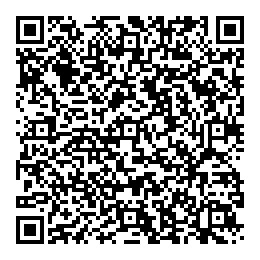 